Чи може керівник закладу дошкільної освіти заборонити дитині відвідування дошкільної установи, без щеплення?Шановні батьки !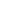 Відповідно до чинного законодавства України (ст. 15 Закону України «Про захист населення від інфекційних хвороб») дітям, які не отримали профілактичних щеплень, відвідування дитячих закладів не дозволяється. У разі, якщо профілактичні щеплення дітям проведено з порушенням установлених строків у зв’язку з медичними протипоказаннями, при благополучній епідемічній ситуації за рішенням консиліуму відповідних лікарів вони можуть бути прийняті до відповідного дошкільного навчального закладу та відвідувати його.Питання про відвідування дошкільного навчального закладу дітьми, батьки яких відмовляються від щеплень вирішується лікарсько-консультативною комісією («Положення  про підготовку дітей на педіатричній дільниці до відвідування дошкільного та шкільного загальноосвітнього навчального закладу», затверджене наказом Міністерства охорони здоров'я України  від 29 листопада 2002 року № 434). За наявності відповідних медичних довідок встановленого зразка із висновком лікаря, у якому зазначено, що дитина може відвідувати дошкільний навчальний заклад, керівник  закладу зобов’язаний прийняти дитину до закладу.Отже, вирішити, чи може Ваша дитина відвідувати дошкільний навчальний заклад  без щеплення, можуть лише лікарі поліклініки.Л. Логвінова